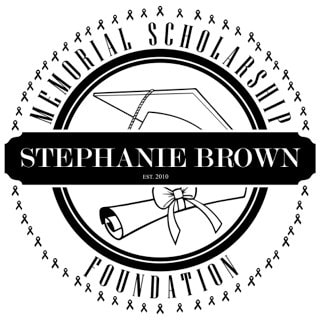 Vendor ContractName of business or organization _____________________________________Full name of contact person___________________________________________Contact number_____________________________________________________What will you be selling? _____________________________________________Will you have an assistant (s)___________________________________________Complete and return this contract with a $50 non- refundable vendor feeOr pay $75.00 (vendor fee/ include a meal) vendor assistant (s) may add aMeal for an additional $25 (per assistant)Vendors send all fees and info:ATTN.      Valerie Cross                      1215 Helen Drive                      Millville, New Jersey 08332                      Phone: (856)293-0598                      Email: valcross1215@comcast.netThe donation of one item to be used as a door prize is requested but not required.Make checks payable to Stephanie Brown Memorial Scholarship. Please be awarethat this contract and your payment will reserve your spot. A copy of your New Jersey State License to sale merchandise must be emailed in advance and accessible the day of the event. You are to provide your Own table –no longer than 6 feet. The banquet will be held at Centerton inn 1022 Almond Road Pitts grove NJ on December 3,2022 from 11-3pm. Please arrive at Approximately 10:00 am to set up. If you have any additional questions or concerns, You may contact me. The deadline is November 20, 2022. Thank you for participating In our annual fundraiser event. I look forward to seeing you.Sincerely,Valerie CrossScholarship Chairperson